 Отчет «Об итогах деятельности государственного казенного учреждения социального обслуживания Ростовской области центра помощи детям, оставшимся без попечения родителей, «Кочетовского центра помощи детям» за 2018 год».1.Информация об организации для детей-сирот, о задачах еедеятельности, об условиях содержания, воспитания и полученияобразования детьми в организации для детей-сирот        Приказом министерства общего и профессионального образования Ростовской области от 03.12.2015 № 669-к государственное казенное образовательное учреждение Ростовской области для детей-сирот и детей, оставшихся без попечения родителей, детский дом ст. Кочетовской Семикаракорского района  переименовано в государственное казенное учреждение социального обслуживания Ростовской области центр помощи детям, оставшимся без попечения родителей, «Кочетовский центр помощи детям». Сокращенное название: ГКУСО РО Кочетовский центр помощи детям.Адрес учреждения; 346633, Ростовская область, Семикаракорский район, ст. Кочетовская, пер.11,24   Учреждение имеет лицензию № 3898 от 24.04.2014 на право оказывать образовательные услуги по реализации программ по дошкольному образованию и по дополнительному образованию детей и взрослых, а также лицензии на медицинскую деятельность № ФС-61-01-01368 от 25.11.2010 г. на осуществление доврачебной медицинской помощи по диетологии, медицинским осмотрам (предрейсовым и послерейсовым), сестринскому делу в педиатрии, №ФС-61-01-001556 от 24.05.2011г.  по осуществлению амбулаторно-поликлинической помощи в т.ч. первичной медико-санитарной помощи по педиатрии.2. Информация о численности воспитанников и их возрастных группахВ центре помощи детям  проживает 4 воспитанника  от  12-ти  до 19 лет.Классификация воспитанников по классам:- 1 класс: нет;- 2 класс: нет;- 3 класс: нет;- 4 класс: нет;- 5 класс: нет;Воспитанники посещают Кочетовскую среднюю школу, оставшихся на повторный курс обучения и неуспевающих воспитанников нет. Все воспитанники обеспечены учебными принадлежностями и канцелярскими товарами для организации учебного процесса в школе и для дополнительных занятий.	При проведении анализа движения воспитанников за 2018 год определились основные тенденции и причины их выбытия.  За прошедший период  выбыло из учреждения  13 детей.  Из них:   4 воспитанников продолжили  обучение  в учреждениях профессионального образования,  3 детей возвращены в кровную семью, 6 детей выбыли в семьи опекунов.  По социальному статусу:  - дети - сироты: 0 (0 %), - дети, оставшиеся  без попечения родителей: 4 (100%);- дети,  помещенные в центр по заявлению родителей, законных представителей: 0 (0%). Количество воспитанников по районам: 1. Семикаракорский район   - 1 чел. 2 . Азовский  район  -1 чел. 4.  Константиновский район  - 1 чел. 5. Багаевский район – 1 чел.3. Сведения о численности, структуре и составе работников центра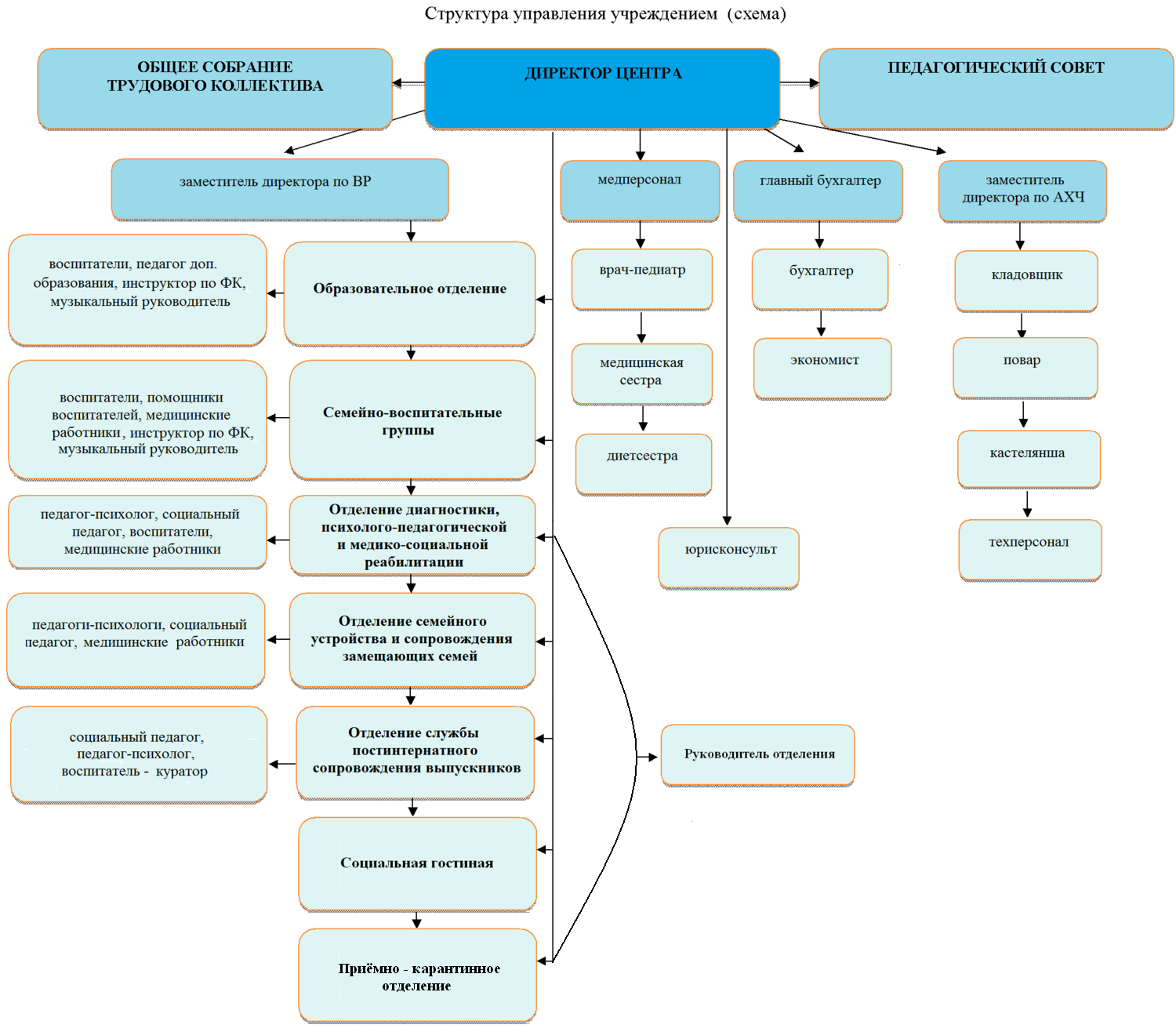 4. Кадровое обеспечение образовательного процессаХарактеристика состава педагогических кадров        В ГКУСО РО Кочетовском  центре помощи детям, подлежало повышению квалификации 5 человек, прошли обучение - 5, т.о. план (график) повышения квалификации педагогических и руководящих работников в 2018 году  выполнен на 100%. График повышения квалификации педагогических и руководящих работников на 2018 год5.	 Социально-медицинские услугиВ Кочетовском центре помощи детям, согласно штатному расписанию имеются: 2 медицинских сестры, медсестра диетическая, врач-педиатр.Медицинская помощь оказывается специалистами МБУЗ ЦРБ Семикаракорского района и МБУЗ ЦРБ Усть-Донецкого района.  Состав медицинского блока: процедурный кабинет, медицинский кабинет, изолятор. Помещение медицинского назначения оборудовано в соответствии с требованиями, установленными санитарными правилами СанПин 2.1.3.2630-10 «Санитарно-эпидемические требования к организациям, осуществляющим медицинскую деятельность». В процедурном кабинете осуществляется хранение медикаментов. Имеются 3 холодильника: для хранения вакцины и лекарственных препаратов,  два стеклянных шкафа, где хранится перевязочный материал и лекарственные препараты, стеклянный столик для манипуляций, смотровая кушетка.  Имеется облучатель бактерицидный.   Процедурный кабинет оснащен необходимым набором лекарственных скоропомощных средств. Имеются необходимые наборы неотложной медицинской  помощи при экстренных состояниях.  При осуществлении доврачебной медицинской помощи и врачебных назначений по сестринскому делу в педиатрии ведутся записи в амбулаторном журнале учреждения,  в медицинской документации детей, ведутся листы назначений. В процедурном кабинете имеется сплит - система для поддержания необходимой температуры хранения лекарственных препаратов. Арсенал лекарственных и скоропомощных  средств достаточный, и пополняется  своевременно.В медицинском  кабинете имеются: весы медицинские, ростомер, стеклянный шкаф, столик стеклянный для проведения процедур, также имеется: тонометр, фонендоскоп,  термометры, шпателя, достаточное количество дезсредств.Имеется изолятор на 3 койки.         Ежегодно проводится диспансеризация всех воспитанников учреждения. Лечебно-оздоровительная работа по итогам диспансеризации воспитанников ведется в соответствии с рекомендациями специалистов и проводится в полном объёме. В 2018 году прошли диспансеризацию 10 воспитанников. 8  воспитанникам  Кочетовского центра помощи детям диспансеризация проводилась 03.05.2017 г. в МБУЗ ЦРБ Семикаракорского района;2 воспитанника Кочетовского центра помощи детям прошли дополнительную диспансеризацию 23.10.2018 в МБУЗ ЦРБ Семикаракорского района;В данный период списочный состав воспитанников составляет 4 человека. В ходе диспансеризации выявлены следующие заболевания: прочие дистонии – 5чел., болезнь сердца неуточненная - 5чел, зоб эндемический - 2чел, варикозное расширение вен мошонки - 1чел, сколиоз - 3чел, приобретенная деформация грудной клетки - 3чел, деформирующая дарсопатия - 1чел, плоская стопа - 2чел, нарушение аккомодации - 1чел . Всем воспитанникам, которым были назначены консультации в ОДБ, проконсультированы  и взяты под наблюдение; 1 воспитанница получила консультацию и необходимые рекомендации окулиста в  ОДБ г. Ростова - на – Дону.7 воспитанников получили консультацию, обследование и назначение лекарственных препаратов у ортопеда ОДБ г. Ростова - на - Дону7 воспитанников получили консультации, лечение и рекомендации кардиолога  ОДБ г. Ростова - на – Дону.1 воспитанник проконсультирован эндокринологом ОДБ г. Ростова - на – Дону, где получил назначения и рекомендации.4 воспитанника  получили консультацию невролога ОДБ г. Ростова - на – Дону.1воспитанница получила медикаментозное  лечение и консультацию психиатра МБУЗ Семикаракорской ЦРБ, а также была направлена на стационарное лечение в ПНД г. Новочеркасска где получила курс необходимого лечения и уточнение диагноза.1 воспитанница получила консультацию, обследование и постоянное медикаментозное лечение и наблюдение по поводу ВИЧ статуса, а также была получена квалифицированная психологическая помощь с наркозависимостью в Таганрогской наркологической клинике для детей и подростков. На 01.12.2018 зафиксированы случаи обращения за медицинской помощью по поводу ОРВИ – 12 чел, ОРЗ-17 , ангины-3, трахеобронхита – 1со стационарным лечением и рекомендациями, афтозный стоматит-3 , колит – 3, панариций-4, герпес-7, стрептодермия-2, миозит мышц шеи -3, отит-3, ушибы, ссадины,травмы-24,фурункулез-7, аллергический дерматит-5 воспитанников.По рекомендации ортопеда 3 воспитанникам приобретены ортопедические стельки, 4 воспитанникам корректоры осанки, а также в занятия физкультурой включены упражнения  ЛФК с плоскостопием и сколиозом. Результатом проведения диспансерных мероприятий являются уточнения, изменения или снятие диагноза воспитанников на основании решения врачебной комиссии.  Мероприятия по оказанию медицинской помощи детям проводятся в необходимом объёме с учётом характера заболевания, медицинских показаний, а так же соматического и психологического здоровья воспитанников. Качество медицинских услуг подтверждается мероприятиями, проводимыми учреждением в рамках обязательного медицинского страхования. Все воспитанники имеют медицинские полиса.По результатам диспансеризации:2 воспитанника  имеет II гр. здоровья8 воспитанников  имеет III гр. здоровья.Рекомендованы занятия с психологом, которые проводятся в полном объеме. Динамическое наблюдение, консультации и обследования узкими специалистами по показаниям проводятся регулярно.		 Два раза в год проводится антропометрия воспитанников.Санитарно-просветительная работа ведется согласно плану работы на 2018 год, в рамках которой проведены циклы бесед: о вреде курения и употребления наркотических средств и алкоголя; о правильном питании, здоровом образе жизни;о профилактике вирусных инфекций и инфекций передающихся половым путем;о профилактике заболевания туберкулезом;о предупреждении травматизма и оказании первой медицинской помощи;цикл занятий с юношами и девушками об особенностях физиологического развития.В рамках физкультурно-оздоровительной работы  систематически проводятся: Утренняя зарядка;Закаливающие процедуры;Прогулки на свежем воздухе. Проводится санитарно-просветительская работа среди воспитанников и сотрудников Кочетовского   ЦПД, направленная на профилактику травматизма и пропаганду здорового образа жизни. Ежегодно в летне-оздоровительный период дети выезжают в оздоровительные и детские санаторно-оздоровительные лагеря. В летний период учреждение переводится на летний режим работы.  Меню детей дополняется свежими овощами и фруктами. Планируется досуговая деятельность, закаливающие мероприятия, спортивные праздники, экскурсии, походы по плану летней оздоровительной компании ГКУСО РО «Кочетовского  центра помощи детям». Отдых и оздоровление воспитанников осуществляется в соответствии с приказами по учреждению. В летнее время 2018 года все воспитанники получили санаторно-курортное лечение в ООО ДОЦ «Дмитриадовский» (27.06.2018-20.07.2018) и отдыхали  в ООО ДОК «Солнечная поляна» (09.08.2018-29.08.2018).  	На базе Кочетовского ЦПД имеется  приёмно-карантинное  отделение для временного помещения детей, из  приемных и опекунских семей, в случае экстренной ситуации с опекунами, а также детей-сирот, и детей, оставшихся без попечения родителей. Отделение оборудовано согласно требованиям СанПин 2.1.3.2630-10. Имеется отдельный выход, приёмно-смотровая, медицинский кабинет с набором лекарственных средств для оказания первой медицинской помощи, санитарно-бытовых помещений (санитарный узел, душевая, умывальная), спальни, комнаты отдыха.	 Все сотрудники учреждения ежегодно проходят медицинский осмотр, необходимую аттестацию и санминимум 1 раз в два года, а повара 1 раз в год. Результаты осмотра фиксируются в медицинских книжках. Медицинские книжки хранятся в медицинском кабинете. Сроки медицинских осмотров и аттестации строго соблюдаются. Все сотрудники имеют проф.прививки, согласно национальному календарю.                                                                                                                                                                                                                                                                           Воспитанники Кочетовского центра помощи детям получают 6-ти разовое питание, обеспечивающее 100% суточный сбалансированный рацион, в соответствии с приказом от 12.12.2017 г. № 156 «Об организации питания в 2018 г».             Ежедневно ведутся журналы бракеража готовой и сырой продукции. Имеются «Журнал здоровья поваров», журнал  «С»-витаминизации, журнал t холодильников. Ведется журнал калорийности продуктов и минеральных веществ, аналитические справки по питанию. Ведется учет суточных норм расхода продуктов на 1 ребенка, за 10 дней, за месяц, за квартал, за год. Выдача готовой пищи детям осуществляется только с разрешения медработника, после снятия пробы и записи в бракеражном журнале результата оценки готовых блюд. В целях профилактики гиповитаминозов, медсестрой осуществляется «С» витаминизация третьих блюд из расчета 25 мг на 1 ребенка. Суточные пробы  отбираются в соответствии с режимом питания, ежедневно в специальную посуду, маркируются и хранятся 2 суток.Кухня оснащена в соответствии с требованиями СанПиН, имеются 3 холодильника (пробы, молочные продукты, мясо) продукты хранятся раздельно на полках в закрытой упаковке или в промаркированной таре, t режим соответствует, также имеется: духовой шкаф, электрическая плита, газовая плита, электросковорода, рабочие столы (сырая продукция, готовая продукция, хлеб, бакалея),  раковины для мытья посуды и для мытья овощей, 2 мясорубки для сырого мяса и для вареного мяса,  необходимый набор досок и ножей для каждой технологической операции сырой и готовой продукции. Имеется полный набор столовой и кухонной посуды и инвентаря.Пищеблок обеспечен проточной  горячей и холодной водой.  Прием пищи воспитанниками происходит в обеденном зале на 22 посадочных места. Для питания имеется 7 столов и необходимое количество посадочных мест.  Наличие столовой посуды и приборов соответствует численному составу воспитанников. Персонал пищеблока строго соблюдает правила личной гигиены, обеспечены спецодеждой, используют сменную обувь, имеют медицинские санитарные книжки установленного образца с своевременно пройденным медосмотром.  6. Информация о направлениях работы с детьми и взаимодействии сорганизациями и гражданами В соответствии  с основными направлениями  Центр помощи  оказывает следующие виды социальных услуг: социально – бытовые,  социально – медицинские, социально – психологические, социально – педагогические, социально – экономические, социально – правовые услуги.В Центре помощи созданы и работают следующие структурные подразделения:«Семейно-воспитательные группы»Организации деятельности учреждения по семейному типу.     В центре помощи детям сформированы  два отдельных блока для проживания воспитанников.          На данный момент в центре проживают 4 воспитанников.  Численность детей в  группе 4 человека.   Помещения групп имеют обособленный вход. За группой приказом директора закреплены  четыре воспитателя. Замещение воспитателей групп допускается только в случае увольнения работника, его болезни или отпуска.Помещения, в которых размещаются семейные воспитательные группы, оборудованы следующим образом:  кухонная зона, оснащенная кухонным мебельным гарнитуром, холодильником, микроволновой печью, кухонной посудой, электрическим чайником и др.;  учебная зона – учебные столы, стулья, полки со школьными принадлежностями;  зона отдыха – телевизор, мягкая мебель. В группах организованы гардеробные зоны, оснащённые корпусной мебелью для хранения одежды, обуви, портфелей и мягкого семейного инвентаря. Спальни рассчитаны на проживание  4 человек, воспитанники размещаются с учетом степени родства. Семейно-воспитательные группы оснащены санузлами и душевыми.«Отделение семейного устройства и сопровождения замещающих семей» Цель: осуществление комплекса мер, направленных на оказание социальной, правовой, психологической, педагогической поддержки и помощи замещающим семьям в вопросах воспитания, развития детей, определение системы мер коррекции, защиты прав детей, осуществление мониторинга всестороннего развития детей.  Задачи:Оказание профессиональной социальной, педагогической, психологической помощи принимающей семье, специалистам структур и ведомств, работающим с ребенком-сиротой.Обеспечение защиты прав ребенка при его помещении в семью.Реализация программно-методического обеспечения сопровождения семейных форм устройства.     	В учреждении имеется банк данных замещающих семей. На 31.12.2018 в нем состоит  52 семьи. Заключены 50 договоров по психолого-педагогическому сопровождению приемных семей.   	Создан и функционирует родительский клуб «Дорога к дому». Заседания клуба проводят педагоги-психологи, социальный педагог, педагог дополнительного образования, воспитатели, медицинская сестра. Служба работает согласно нормативным документам, а так же плану сопровождения замещающих семей на год. Разработана и реализуется программа психолого-педагогического сопровождения замещающих семей. Ведутся личные дела семей. Согласно плану работы с замещающими семьями мероприятия выполняются в полном объеме и отражены в журнале учёта видов работ.        На базе центра с 01.01.2016 года функционирует Школа принимающих родителей «Шаги любви». Предметом деятельности ШПР является предоставление государственных услуг гражданам, желающим принять детей-сирот и детей, оставшихся без попечения родителей, на воспитание в свои семьи,  по подготовке замещающих семей; оказание профессиональной психолого-педагогической, социально-педагогической и юридической помощи детям, оставшимся без попечения родителей гражданам, желающим принять детей-сирот и детей, оставшихся без попечения родителей, на воспитание в свои семьи. Порядок отбора организаций для осуществления подготовки кандидатов в приемные родители пройден и соответствует Приказу Министерства образования и науки Российской Федерации N 334 от 14 сентября 2009 года. Установленные требования к организациям, осуществляющим подготовку кандидатов в приемные родители, соответствуют основным направлениям деятельности организации (наличие работников: 2 педагога психолога, социальный педагог, юрисконсульт, медсестра, инструктор по труду и физкультуре, наличие материально-технических возможностей: помещения для групповой и индивидуальной работы, мультимедийное оборудование и пр.)В организации имеются контракты о передаче полномочий по подготовке кандидатов в приемные родители с органами опеки и попечительства Семикаракорского, Константиновского и Усть-Донецкого районов. Также, по личному заявлению, в центр обращаются и жители из других районов, с целью прохождения обучения.Проводится информирование граждан, проживающих на территории муниципального образования  об организации, осуществляющей подготовку, месте ее расположения, контактных данных и режиме работы на сайте учреждения, буклетах, а так же информации в органах опеки и попечительства.В отделах опеки и попечительства Семикаракорского и Усть-Донецкого районов ведутся журналы учета направлений, выданных кандидатам в приемные родители для прохождения подготовки. Соблюдаются сроки периода ожидания (не более 30 дней) гражданами начала проведения курсов подготовки.Органами опеки и попечительства 1 раз в полгода проводится анализ эффективности деятельности организации. Имеются локальные акты (положение, приказы), регламентирующие деятельность по подготовке кандидатов в приемные родители.Соблюдаются сроки уведомления организацией органов опеки и попечительства о дате начала занятий, сроках проведения и количестве граждан, приступивших к занятиям.Ведётся журнал учета граждан, обратившихся в организацию для прохождения подготовки кандидатов в приемные родители.Ведётся журнал учета проведения подготовки кандидатов в приемные родители.Ведётся Реестр учета выданных свидетельств о прохождении подготовки кандидатами в приемные родители и справок об отказе в выдаче свидетельства.Реализуемая программа подготовки, используемые методы, оценка эффективности и формы проведения аттестации соответствуют программе утвержденной постановлением Правительства Ростовской области от 24.04.2013 № 223.Имеется возможность прохождения программы в разных формах (групповая, индивидуальная).Имеется раздаточный материал.Имеются условия для проведения занятий (помещения для групповой и индивидуальной работы, мультимедийное оборудование и др.).В процессе деятельности школы обучились 83 человека. Из них в 2018 году  35 человек.«Отделение диагностики, психолого-педагогической и медико-социальной реабилитации»Заключен договор с отделом опеки и попечительства о передачи полномочий по выявлению несовершеннолетних граждан, нуждающихся в установлении над ними опеки или попечительства, включая обследование условий жизни таких несовершеннолетних граждан и их семей. В состав службы входят специалисты учреждения: социальный педагог, педагог-психолог, медицинский работник, а также другие органы и учреждения Семикаракорского района, осуществляющие меры по профилактике, своевременному выявлению несовершеннолетних, их социальной реабилитации, предупреждению правонарушений и антиобщественных действий. Еженедельно специалисты отделения принимают участие в заседании комиссии по делам несовершеннолетних Семикаракорского района.  Совместно с Администрацией Семикаракорского района реализуют модельную программу социального сопровождения семей с детьми в Ростовской области. Согласно постановлению комиссии по делам несовершеннолетних и защите их прав Администрации Семикаракорского района от 22.09.2017 № 437 организаторами социального сопровождения семей с детьми на территории   района выступают ГБУСОН РО «Центр социальной помощи семье и детям Семикаракорского района» и ГКУСО РО Кочетовский центр помощи детям. Координатором деятельности по социальному сопровождению семей является комиссия по делам несовершеннолетних.Основной целью социального сопровождения семей с детьми является помощь в решении медицинских, психологических, педагогических, юридических и социальных проблем, повышение качества их жизни, уровня социального обслуживания, в интересах предупреждения и преодоления семейного неблагополучия, сохранения семьи для ребенка. Наименьшее количество  семей в Семикаракорском районе составляют семьи с ребенком инвалидом, с родителями – инвалидами, бывшие воспитанники госучреждений и  опекунские семьи.  В замещающих семьях причиной для постановки на сопровождение является чаще всего:кризис детско-родительских отношений в семье, в том числе пренебрежение нуждами детей;полная или частичная утрата родителями контроля за поведением детей; неудовлетворенная потребность в оказании специализированной медицинской помощи детям;  школьная дезадаптация (прогулы, трудности в освоении программы, нарушение дисциплины и др.); гиперопека, свойственна для кровных родственников (когда опекунами являются родные бабушки).Социальное сопровождение включает различные виды помощи.  Специалисты, участвующие в сопровождении оказывают содействие семьям в получении медицинской помощи в прохождении медицинского осмотра при зачислении ребенка в детский сад, лечении заболеваний у детей, запись на прием в детскую областную больницу. Психологическую получили – 29 семей, это коррекция психологического состояния и семейных отношений родителей с детьми, психологическая диагностика и консультирование, а также поддержка семей, воспитывающих детей-инвалидов и детей с ограниченными возможностями здоровья.           Юридическую помощь получили семьи,  в оформлении и переоформлении документов,         консультирование родителей по правовым вопросам. И социальную  помощь получили семьи в виде материальной помощи, оформлении документов, необходимых для предоставления мер социальной поддержки, получении путевок для отдыха и оздоровления  детей, трудоустройстве членов семьи. Центр занятости населения Семикаракорского района направил одну семью  на бесплатное обучение  в Семикаракорский сельскохозяйственный аграрный техникум, с последующим трудоустройством родителя. Департамент социальной защиты населения Семикаракорского района осуществляет оказание адресной помощи семье: выплата детских пособий, денежных средств на приобретение твердого топлива, канцелярских принадлежностей, одежды и обуви, на лечение и операции и другое. Стараемся привлекать спонсоров и волонтеров.Для каждой семьи разрабатывается индивидуальная программа в соответствии с проблемами семьи. Решение о постановке на социальное сопровождение, прекращении или его продолжении, утверждение индивидуальных программ  оформляется постановлением КДНиЗП  района. С семьей заключается соглашение о сопровождении и передается информация в организации, ответственные за ее реализацию. В зависимости от настроя семьи на совместную работу сопровождение может осуществляться как индивидуально, когда принимается на сопровождение один из членов семьи, так и в группе, когда сопровождаются все ее члены.   За этот период специалисты нашего центра провели 26 занятий и тренингов с родителями и детьми, 7 праздничных мероприятий с участием семей, 51 консультацию, показали 8 мастер - классов.  В результате проведенной работы 2 воспитанников в августе были возвращены в семьи опекунов. В Кочетовском центре помощи детям в структурном подразделении по сопровождению замещающих семей функционирует служба социального сопровождения семей с детьми. Приказом по центру разработаны и утверждены положение о службе сопровождения, состав и должностная инструкция педагога - куратора. Куратор назначается в зависимости от приоритетной проблемы семьи. Например, если  возникают трудности в социальной адаптации ребенка к жизни в новой семье, частые конфликты между родителем и ребенком, неразвитость родительских навыков и чувств, то куратором назначается педагог-психолог. Для оказания медицинской помощи семье в лечении ребенка, прохождении обследования, куратором назначается медицинский работник. А если семья нуждается в материальной поддержке соответственно куратор социальный педагог. Вопросы юридического характера разрешает юрисконсульт. В 2018 году на сопровождении находились три опекунские семьи, одна семья снята с сопровождения, в связи с улучшением ситуации в семье.Отделение «Служба постинтернатного сопровождения выпускников»	Основной целью деятельности Службы постинтернатного сопровождения является оказание содействия успешной социализации, адаптации и самореализации выпускников в обществе. На данный момент в банке данных выпускников состоят 30 человек. Поддерживается постоянная связь с выпускниками, многие  бывшие воспитанники в каникулярное время приезжают в гости в центр. Со всеми учебными заведениями, в которых обучаются наши воспитанники, налажена регулярная связь. 	Руководитель подразделения Крапивенцева Е.А.,  кураторы  Подгайная Е.Н., Сычева Н.А., Кондратенко Н.А. посещают выпускников по месту учебы, жительства, проводят обследование условий проживания выпускников, контролируют оплату коммунальных услуг, ведут переписку с учебными заведениями, общаются в телефонном режиме с выпускниками и кураторами учебных заведений, осуществляется переписка с органами опеки и попечительства, УФССП по Ростовской области. Со всеми учебными заведениями, в которых обучаются наши воспитанники, налажена регулярная связь, многие  бывшие воспитанники в каникулярное время приезжают в гости в детский центр, домой к сотрудникам центра помощи детям. Противоправных действий наши выпускники после выпуска не совершали.	Педагоги-психологи   Косырева Е.А., Быкадорова Л.Г.  оказывают услуги выпускникам в консультировании по различным вопросам (межличностные взаимоотношения, профориентационные вопросы, самоопределение и т.д.). Проводят информационные индивидуальные беседы с выпускниками  по правовым вопросам, по вопросам трудоустройства и т.д. Проводят психокоррекционную работу,   поддерживают доверительные отношения.Специалистами отделения проводятся консультации выпускников по широкому кругу вопросов, инструктирование в новых жизненных ситуациях, оказывается помощь в решении жизненных и личных проблем,  оказывается поддержка  в становлении самостоятельности.         В Центре разработано 30 индивидуальных программ сопровождения выпускников. Реализация осуществляется систематически, как по запросу выпускника, так и по инициативе специалистов Центра. С выпускниками, находящимися на постинтернатном сопровождении, заключены договора о предоставлении социальных услуг. С учебными заведениями, где обучаются выпускники разрабатывается план взаимодействия  по установлению преемственно-перспективных  связей. Сопровождение  выпускников осуществляется в соответствии с планом  мероприятий. Отслеживание социальной адаптации выпускников центра осуществляется по следующим показателям:социальное положение (образование, трудоустройство);средства к существованию (стипендия, заработная плата, сберегательная книжка, социальные выплаты);семейное положение (женат/холост/замужем/незамужем; состав семьи, психологический климат);законопослушность (правонарушения, алкоголизм, токсикомания и т.д.);жилищно-бытовые условия (состояние жилья, сохранность имущества, оплата коммунальных услуг);отношения с кровными родителями, родственниками (поддерживает, не поддерживает);круг общения (отношения с друзьями, детьми детского дома и выпускниками).     Медицинским персоналом оказываются социально-медицинские услуги самостоятельно проживающим детям – выпускникам учреждения: консультации,  оказание медицинской помощи по простудным заболеваниям приезжающим выпускникам.  «Образовательное отделение»Центр реализует образовательные услуги при наличии лицензии на осуществление образовательной деятельности в рамках адаптированных программ. В центре создано специализированное структурное образовательное подразделение (приказ № 83/1 от 07.12.2015). Деятельность его регулируется положением, утвержденным приказом директора  №81/1 от 05.12.2015. Подразделение создано в целях формирования и развития личности ребенка, удовлетворения его потребностей в интеллектуальном, нравственном, физическом совершенствовании, формирования культуры здорового и безопасного образа жизни, укрепления здоровья, а также организации его свободного времени. Основной деятельностью подразделения является:реализация общеобразовательной программы воспитания и обучения дошкольников в Кочетовском центре помощи детям (программу составили: Сычева Н.А.,  Акентьева Н.Е.)Программа составлена на основе «Программы воспитания и обучения в детском саду» под редакцией М.А. Васильевой, В.В. Гербовой, Т.С. Комаровой. М., 2005 г.(На данный момент программа не реализуется по причине отсутствия дошкольников)реализация дополнительных общеразвивающих программ:Программа эколого-биологической направленности «Друзья природы»Программа  художественно-эстетического развития.Программа  физкультурно-спортивной работы.Программа  туристко-краеведческой работы.Программа  социально-экономического развития.	В рамках общеобразовательных программ ведутся следующие кружки и секции: бокс, самооборона (2 ч. в неделю); ОФП, игровые виды спорта (2 ч. в неделю); Степ-аэробика (2 ч. в неделю); «Творческая шкатулка» (1 ч. в неделю); «Музыкальная гостиная» (1 ч. в неделю); «Палитра» (1 ч. в неделю); «Домоводство» (1 ч. в неделю); «Друзья природы» (4 ч. в месяц); «А у нас на Дону» (казачество, творчество В.А.Закруткина) (1 ч. в неделю);	Занятия в подразделении начинаются 1 сентября и заканчиваются 31 мая. Расписание занятий составлено с учетом режимных моментов  учреждения, утверждено директором. Продолжительность занятий и количество часов в неделю определяется образовательной программой педагога, требованиями СанПиНа. Занятия ведутся  как со всеми детьми, так и индивидуально.	Педагогическими сотрудниками регулярно проводятся диагностики личностного развития, психологического состояния воспитанников. Проводится мониторинг результатов и намечается работа по коррекции отклонений в развитии. Вся работа сотрудников в этом направлении отражена в индивидуальных картах психолого-педагогического развития воспитанников.Воспитателями, согласно плану работы, регулярно проводятся открытые занятия. Анализы мероприятий и рекомендации отражены в журнале «Контроля  посещений воспитательных мероприятий».Организация образовательного и воспитательного процесса в учреждении проводится в соответствии с  Законом Российской Федерации «Об образовании в Российской Федерации», Приказом Министерства образования и  науки РФ от 17.10.2013 № 1155  «Об утверждении федерального государственного образовательного стандарта дошкольного образования», национальными стандартами РФ и регулируется локальными актами учреждения:   - Приказы  директора  учреждения или лица его замещающего по основной деятельности;   - Положение о Педагогическом совете;   - План  работы учреждения;    - Протоколы  Педагогических советов;   - Рабочие программы и планы специалистов и воспитателей. Все дети обеспечены учебной литературой для успешного осуществления учебно-воспитательного процесса, а так же учебными принадлежностями. В досуговую деятельность вовлечены 100 % воспитанников.Анализ учебно-воспитательной и методической работыРабота педагогического коллектива в 2018 году осуществлялась в соответствии с действующим законодательством Российской Федерации и Ростовской области.    Деятельность учреждения регламентировалась Уставом центра, локальными правовыми актами.  Педагогический коллектив придерживался главной стратегии: воспитывать Человека, способного строить собственную жизнь, умеющего решать проблемы и адаптироваться в современных условиях.Достижение основной цели сопровождалось реализацией задач:- Включение вновь прибывших воспитанников в систему индивидуального сопровождения,  разработка программ развития.- Дальнейшее совершенствование системы профориентационной работы.- Профилактика поведенческих отклонений, гуманизация воспитательного процесса, ориентированного на формирование духовно-нравственной личности, обладающей гражданской позицией, навыками нравственного поведения. 	 В течение учебного года  в центре использовались  как коллективные, так и индивидуальные формы методической работы:1. Индивидуальное профессионально-педагогическое самообразование, самоотчеты, самоанализы.2. Методические объединения, проблемные семинары. 3. Методические консультации по проблемам.Повышался уровень образования и квалификации педагогов через курсовую переподготовку и обобщение актуального педагогического опыта.  В 2018  году повысили уровень профессиональной компетентности педагог центра: Сычева Н.А.Все педагоги плодотворно работали над темами самообразования, продолжили накопление и систематизацию материала.Количество выступлений (публикаций)  об опыте работы организации ГКУСО РО Кочетовского  центра помощи детям в 2018 году:  ПубликацииВыступления«Социальная гостиная»Социальная гостиная предназначена для временного проживания молодых людей из числа детей-сирот и детей, оставшихся без попечения родителей. В ней созданы все условия для проживания двух человек, приближенные к домашним. В комнате новая мебель, бытовая техника, постельные принадлежности, посуда. В социальной гостиной выпускники могут рассчитывать на временное бесплатное  проживание, социально-педагогическую поддержку и грамотную помощь в поиске путей выхода из кризисной жизненной ситуации. В 2018 году  услугами социальной гостиной воспользовались 4 выпускников.«Приемно-карантинное отделение»Подразделение предназначено для пребывания детей со дня выявления до принятия решения органа местного самоуправления о помещении ребенка под надзор.  Основными задачами приемно-карантинного подразделения являются:- осуществление приема несовершеннолетних,  оставшихся без попечения родителей;- проведение первичного медицинского осмотра и санитарной обработки несовершеннолетних при поступлении в Центр;-    оказание первичной социально – правовой, психолого-педагогической помощи несовершеннолетним, их родителям или иным законным представителям при поступлении в Центр.	Приемно-карантинное отделение имеет отдельный вход, оборудованный медицинский кабинет, отдельную столовую, две спальни на 6 койко-мест, комнату отдыха. В 2018 году в приемно-карантинном отделении находилось 4 ребенка.Состояние информации об учреждении (сайт)	Обеспечена работа сайта учреждения согласно федеральному законодательству. На сайте имеется «версия для слабовидящих». И  навигационное меню (структура сайта (карта сайта) на главной странице. 	На сайте размещена вся необходимая информация, включающая в себя  основные  сведения об учреждении, учредителе, документы и локальные акты, регламентирующие деятельность учреждения, перечень услуг, оказываемых учреждением, отчеты о деятельности, руководство, информацию о финансово-хозяйственной деятельности, о педагогическом составе, сведения по итогам проверок контролирующих органов и другую информацию. Информация на сайте регулярно обновляется.7. Информация о численности воспитанников, которые были возвращены в течение года законным представителям или переданы на воспитание в семьи граждан   Много лет в учреждении, в рамках программы по семейному устройству воспитанников, практикуется определение воспитанника в семьи граждан на гостевой режим.  Количество передач воспитанников на временное воспитание в семьи граждан в 2018  году:В результате передач воспитанников в семьи граждан можно сделать вывод: Граждане, изъявившие желание взять ребенка в семью, отдают предпочтение воспитанникам младшей возрастной группы.Дети старшей возрастной группы не проявляют желания быть определенными в семьи граждан, не связанные с ними родственными отношениями.В семью чаще берут воспитанников граждане, находящиеся с этими детьми в родственных отношениях.- Необходимо в 2019 году усилить информационную работу, привлекая интернет ресурсы и СМИ.Укрепление материально-технической базыОсновными направлениями деятельности административно-хозяйственного блока в 2018 году являлась организация хозяйственной деятельности центра, руководство и контроль за развитием этой деятельности.На протяжении всего периода работниками центра проводился ремонт мебели, сантехники.Отремонтированы складское помещение, баня – прачечная, изолятор, коридоры центра, цоколь учреждения, заменены насосы и горелки в котельной, отремонтирован санузел для работников центра.. Приводится в порядок территория и фасад здания, произведена вырубка старых деревьев, высажены саженцы плодовых и хвойных деревьев.Младшим обслуживающим персоналом постоянно поддерживался порядок, как в помещениях центра, так и на его территории. Огромную работу по поддержанию порядка в помещениях центра проводили сами воспитанники центра. Неоднократно проводились субботники, был организован вывоз мусора с территории центра, посадка деревьев и цветов.Своевременно были заключены договоры с различными организациями по обслуживанию здания электроэнергией, ремонтом и обслуживанием технического и технологического оборудования и т.д. № п/пКатегории работниковКоличество 1.Воспитатели42.Специалисты7Всего:11№ п/пОбразованиеКоличество %1.Высшее образование4442.Незаконченное высшее образование19,093.Среднее специальное образование654,55№ п\пКвалификационная категорияКоличество %1.Высшая квалификационная категория545,452.Первая квалификационная категория19,093.Без категории515,45№ п/пПедагогический стажКоличество %1.от 0 до 5 лет19,092.от 5 до 10 лет2 18,183.от 10 до 15 лет19,094.от 15 до 20 лет218,185.свыше 20 лет5 45,45№ п/пФ.И.О. педагогаДолжностьОтметка о прохождении курсов1.Сычева Н.А.Инструктор по труду12.11. – 16.11.20182.Борзова С.Г.Зам.дир.по ВиРР16.03.20183.Чувилькин А.А.Зам. дир. по АХР19.03.201816.01. - 05.03.20184.Никитченко Л.М.Директор 19.03.201812.11. – 16.11.20185.Тюрморезова Т.В.Гл. бухгалтер05.12.2018№ п/пФ.И.О.(должность)Дата и место публикацииТема1.Халанская А.А.(педагог-психолог)09.02.2018 Международное сетевое издание «Солнечный свет»«Работа педагога-психолога с детьми-сиротами»2.Косырева Е.А.(педагог-психолог)10.03.2018Международное сетевое издание «Солнечный свет»«Последствия жестокого обращения»3Косырева Е.А.(педагог-психолог)20.03.2018Всероссийский образовательный портал «Завуч»«Почему нас раздражает поведение детей »4.Щербак С.Н.(воспитатель)16.05.2018 на сайте  Ассоциации педагогов России «АПРель»«Личностные особенности и поведение подростка»5Косырева Е.А.(педагог-психолог)Научно-методический журнал № 6, 2018Психолого-педагогическое сопровождение семейного жизнеустройства ребенка, оставшегося без попечения родителей.№ п/пФИОДата и место публикацииТема1.НикитченкоЛ.М.(директор)11.07.2018       г. ТаганрогКонференция руководителей  и специалистов организаций  для детей-сирот и детей, оставшихся  без попечения родителей, специалистов органов опеки и попечительства на тему «О реализации в Ростовской  области постановления Правительства Российской Федерации от 24 мая 2014 №481».Опыт работы по внедрению модельной программы социального сопровождения семей с детьми в Семикаракорском районе2Косырева Е.А.(педагог-психолог)11.07.2018                 г. ТаганрогКонференция руководителей  и специалистов организаций  для детей-сирот и детей, оставшихся  без попечения родителей, специалистов органов опеки и попечительства на тему «О реализации в Ростовской  области постановления Правительства Российской Федерации от 24 мая 2014 №481».Мастер-класс «Активные методы в психологической работе с замещающими семьями»3Косырева Е.А.(педагог-психолог)09.10.2018 г. Ростов –на – Дону методическое объединение педагогов-психологов.Психологическое сопровождение воспитанников ЦПД: формирование семейных ценностей, подготовка к передаче в приемную семью.Каникулярное время, праздничные и выходные дниКол-во передачвоспитанников в семьюОсенние каникулы0Зимние каникулы (Акция «Новый год в кругу семьи»)1Весенние каникулы1Майские праздники1Летние каникулы1